María Asunción Pedreño Martínez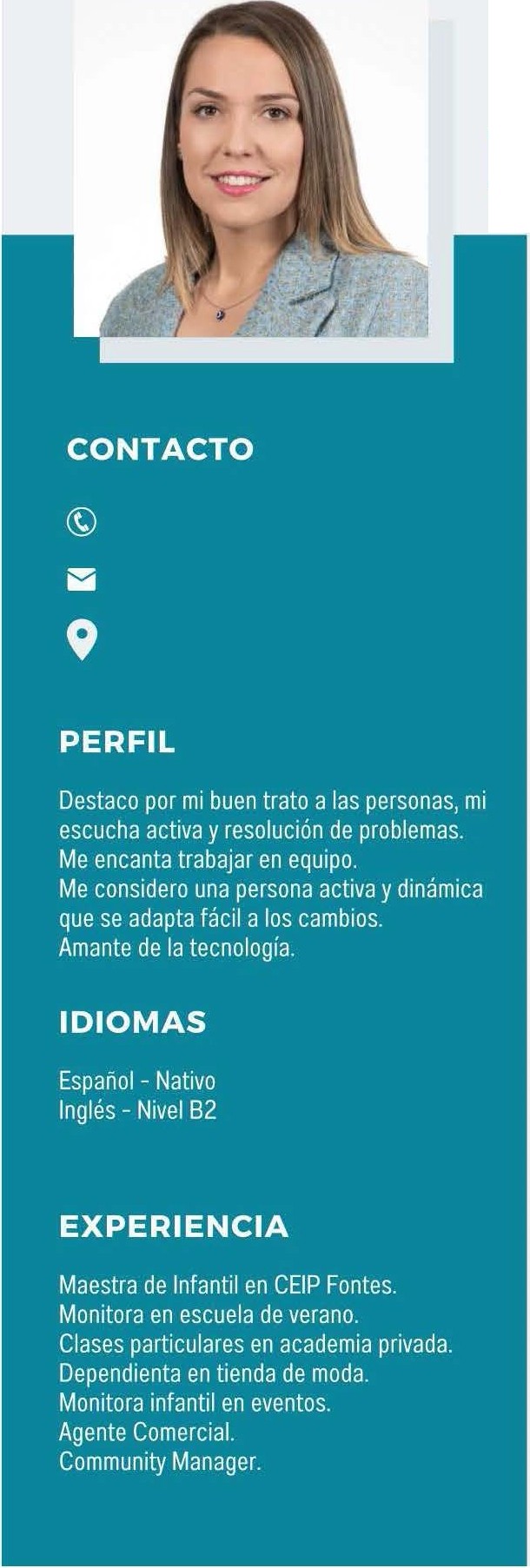 FORMACIÓN ACADÉMICAUniversidad de Murcia•2013-2017: Grado en Educación Primaria - Mención en Apoyo Educativo en Dificultades de Audición y Lenguaje•2017-2018: Máster en Investigación e Innovación en Educación Infantil y Educac ión PrimariaUniversidad del Atlántico Medio2020-2021:Grado en Educación Infantil Universidad Católica San Antonio de Murcia2022-2023 : Mención en Pedagogía TerapéuticaFORMACIÓN COMPLEMENTARIATrinity College London2019:Nivel 82 del MCER en Inglés DECA•2017: UMU